Nombre y apellidos:  Milton El Ciempiés Domicilio: C/ Antonio Floriano Cumbreño n  1, 5ºCC.P. 10.005 Cáceres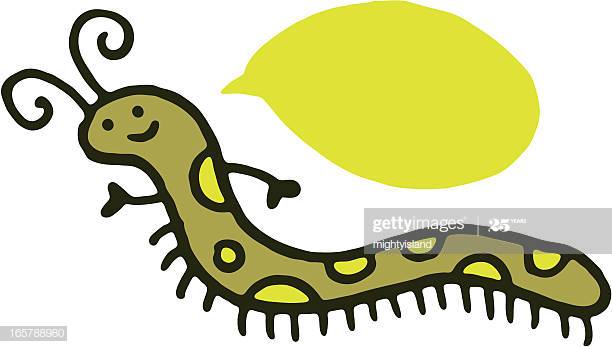        Experiencia: 2 años limpiando de bichos en casas particulares. Adjunto referencias.       Formación: 1º de la ESO Colegio Ciempiés de los Ríos (Cajonera David)Reino: Animal  Filo: ArtrópodoClase: Myriapoda Orden: ChilopodaNombre común: Ciempiés Nombre científico: ChilopodaEncontrado: Vivo en todo el mundo. Generalmente alrededor materia en descomposición.Dieta: Carnívoro. Mi mordedura contiene veneno,  mato  presas  antes de comérmelas.Tamaño y Vida media: 3-300mm (0.1-11in) y vivo unos 5 añosNúmero de especies: Somos 8.000 especies diferentesEstado de conservación: Preocupación Menor. No soy una especie en extinción.Color: Amarillo, Negro, Naranja, Rojo, Rojo, Blanco. MarrónTipo de piel: ConchaHábitat: Descomposición de la materia en el suelo forestalPresa Principal: Insectos, arañas, insectos, gusanos. Te limpio la casa de bichos, sobre todo insectos.Depredadores: Aves, Sapos, Mamíferos pequeños. No trabajo en casas con aves, sapos u otros mamíferos como mascotas.Características especiales: Forma de cuerpo largo y colmillos venenoso. Mordedura venenosa pero no mortal para humanos a no ser que seas alérgico.